Izvješće o radu Učeničke zadruge Jabuka28.travnja 2017. godine Učenička zadruga Jabuka sudjelovala je na Županijskoj smotri učeničkih zadruga zagrebačke županije i osvojila odlično 4. mjesto.Našu školu predstavljale su učenice Ivana Gudel j(6.a), Mara Miličević (6.b) i Petra Bagarić (6.b) u pratnji učiteljica Nataše Čurić i Kristine Polić.U školskoj godini 2016./2017. Učeničku zadrugu Jabuka čini 10 skupina podijeljenih u tri kategorije. Ukrasne i uporabne predmete izrađuju: Vrapčići ( učiteljica Jasna Kirin), keramičarska skupina ( učitelj Danijel Šokec), mali stvaraoci (učiteljica Blaženka Čunčić), likovna skupina ( učiteljica Andrea Ceković), kreativna skupina 1.d ( učiteljica Martina Mijoš Čale), mali zadrugari ( učiteljica Kristina Polić), te mala manufaktura ( učiteljica Nataša Čurić). Uslužne skupine su: fotoskupina (učitelj Danijel Šokec) i cvjećari ( učiteljica Marina Arbanas), a poljoprivredom se bave naši voćari ( učitelj Luka Karas).Održali smo u našoj školi dvije humanitarne akcije: prodaju ruža čiji smo prihod donirali Domu za djecu bez roditelja, te koncert duhovne glazbe čiji smo prihod donirali učeniku naše škole Luki Stepaniću.U prvom polugodištu sudjelovali smo na Gastro izložbi Turopolja u Velikoj Gorici (16.10.2016.), prodajnoj izložbi za Dan kruha u Mičevcu (17.10.2016.), prodajnoj izložbi povodom promocije knjige „ Etno Mičevec“ u Mičevcu ( 4.12.2016.), božićnoj prodajnoj izložbi u Zagrebačkoj županiji                         ( 16.12.2016.), božićnoj školskoj prodajnoj izložbi u Velikoj Mlaki (21.12.2016.), te božićnoj školskoj prodajnoj izložbi u Mičevcu ( 22.12.2016.). U drugom polugodištu smo sudjelovali na prodajnoj izložbi povodom Mičevečkih večeri u školi u Mičevcu (28.3.2017.), u ukrašavanju pisanica grada Velika Gorica (31.3.2017.), uskršnjoj prodajnoj izložbi Zagrebačke županije u Zagrebu (4.4.2017.),  te uskršnjoj školskoj prodajnoj izložbi u Velikoj Mlaki (5.4.2017.).Zajedničkim radom, radionicama za voditelje skupina i radionicama za učenike pripremali smo se tijekom školske godine za županijsku smotru. Naglasak smo stavili na izradu predmeta od keramike te kozmetičkih proizvoda. Naše učenice su  naučite sve o radu Zadruge te načinu izrade proizvoda i odlično nas predstavile na Smotri.Možemo zaključiti da je prekrasan osjećaj vidjeti kako zajednički rad svih skupina PŠ Mičevec i OŠ Velika Mlaka,povremeno uključivanje i ostalih učitelja i učenika škole, te roditelja i mještana donose izvrsne rezultate i  ispunjaju radošću.  Do kraja školske godine očekuje nas još prodajna izložba soka od bazge i pekmeza od jagoda.                                                                                           Kristina Polić, voditeljica Učeničke zadruge Jabuka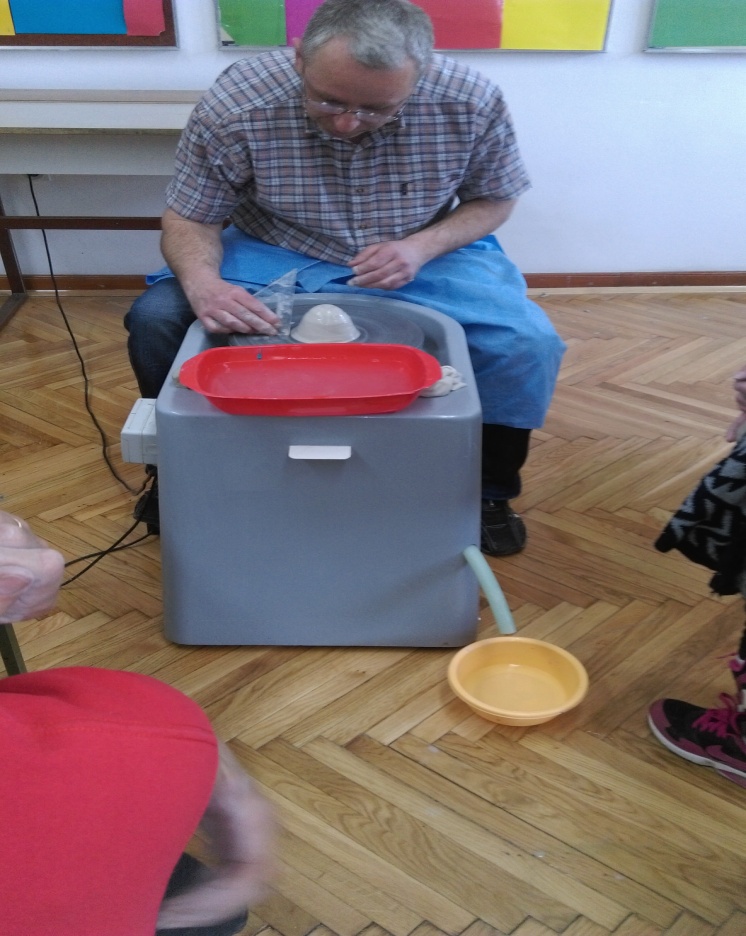 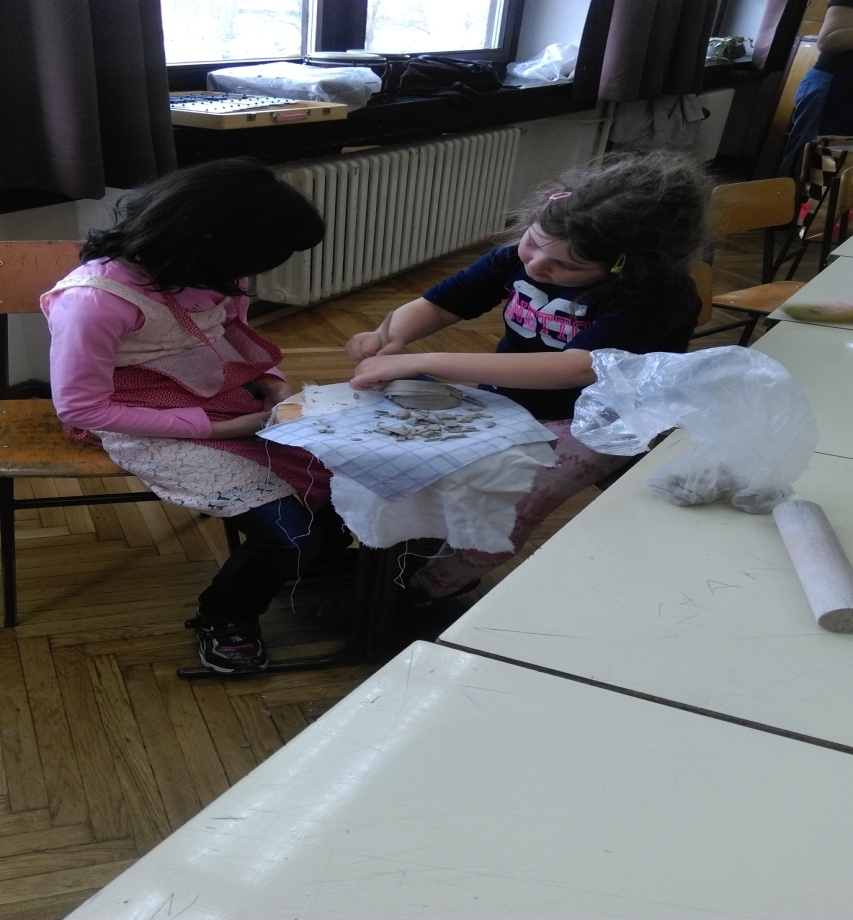 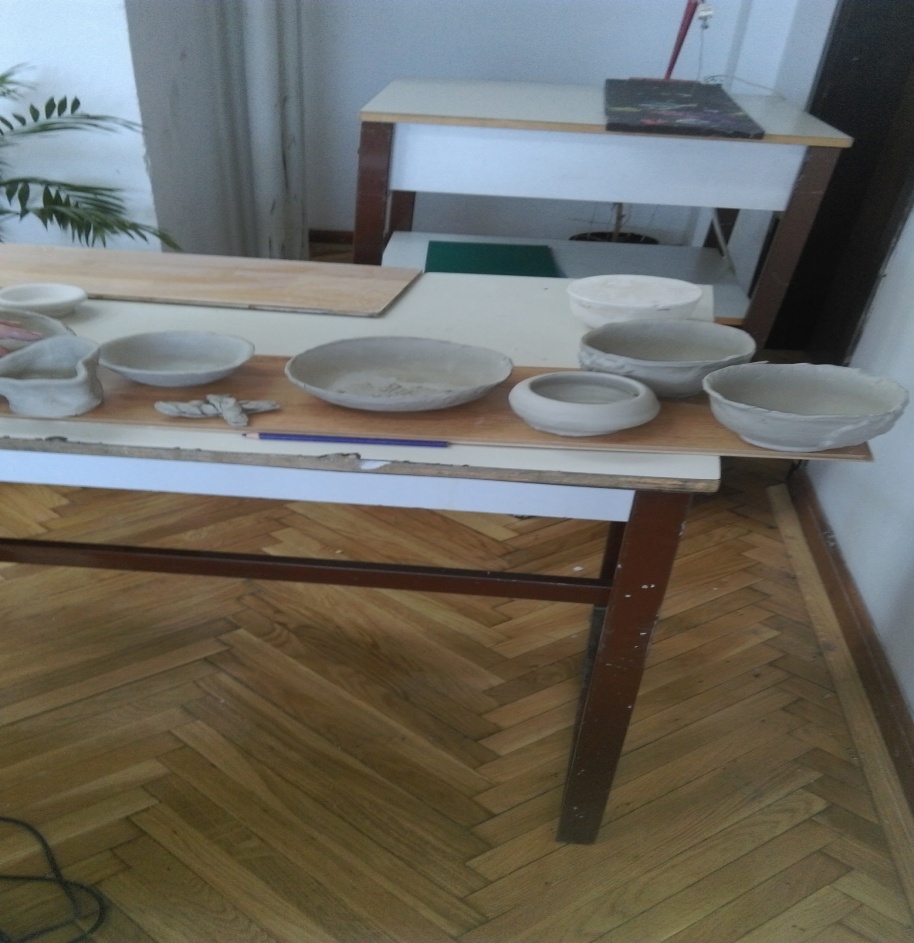 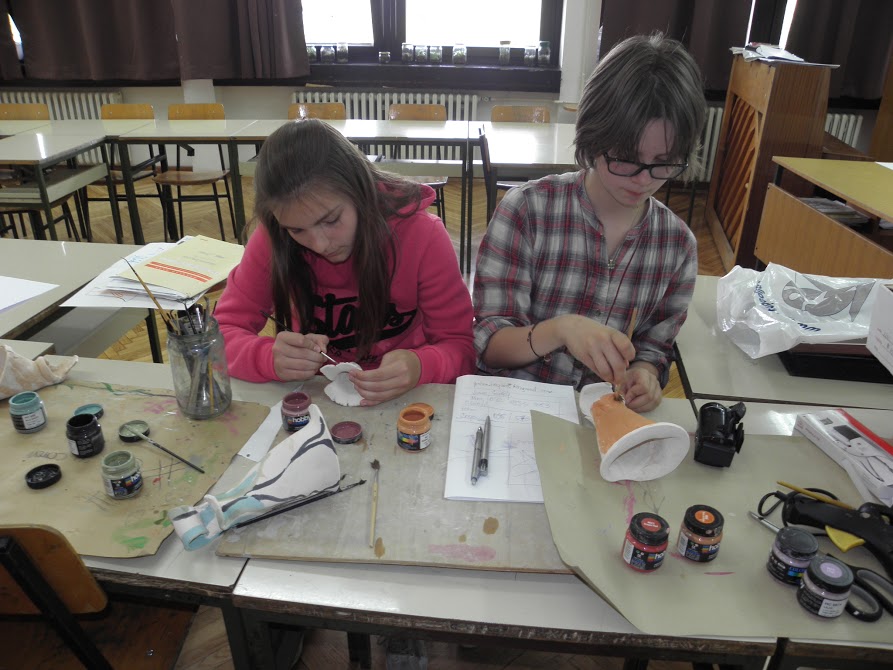 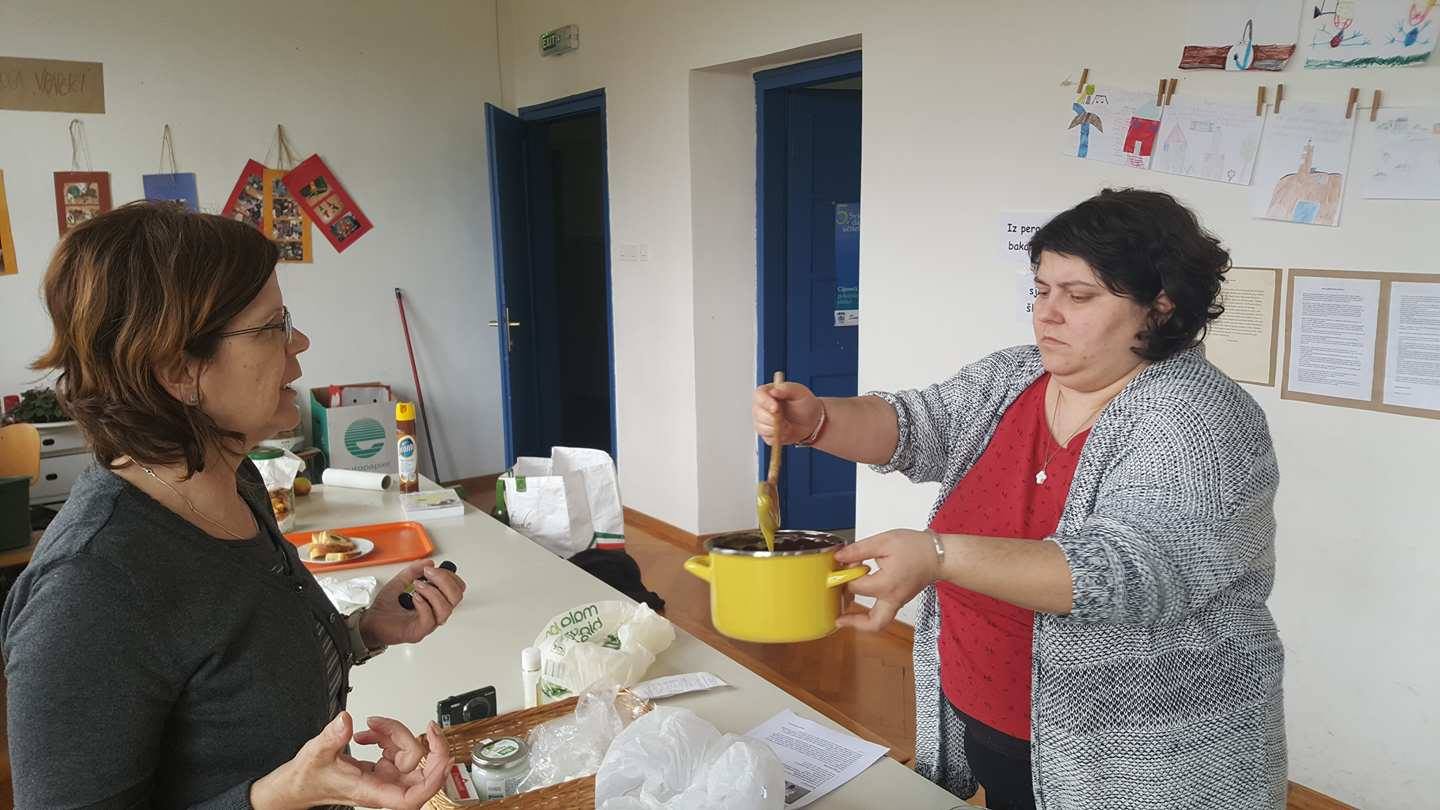 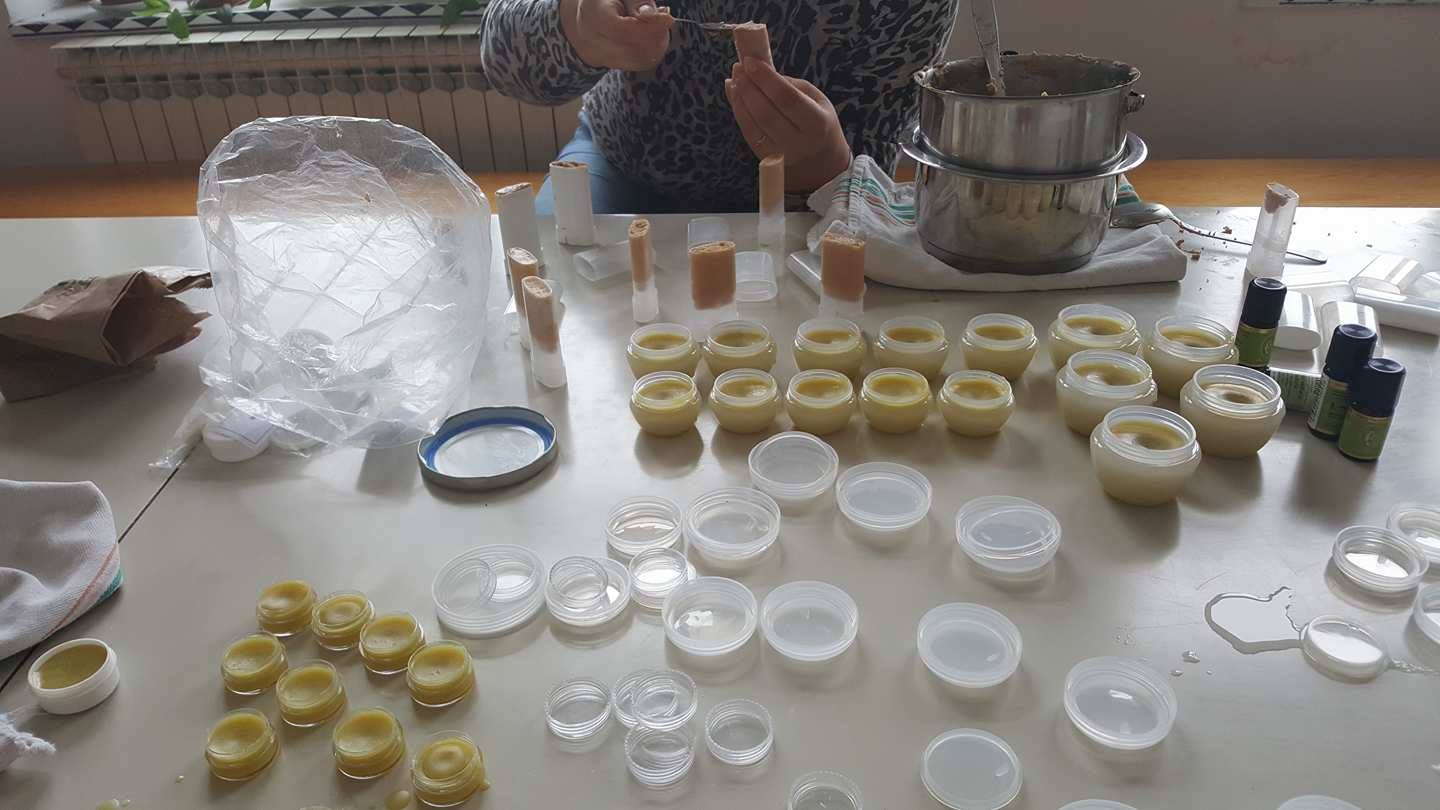 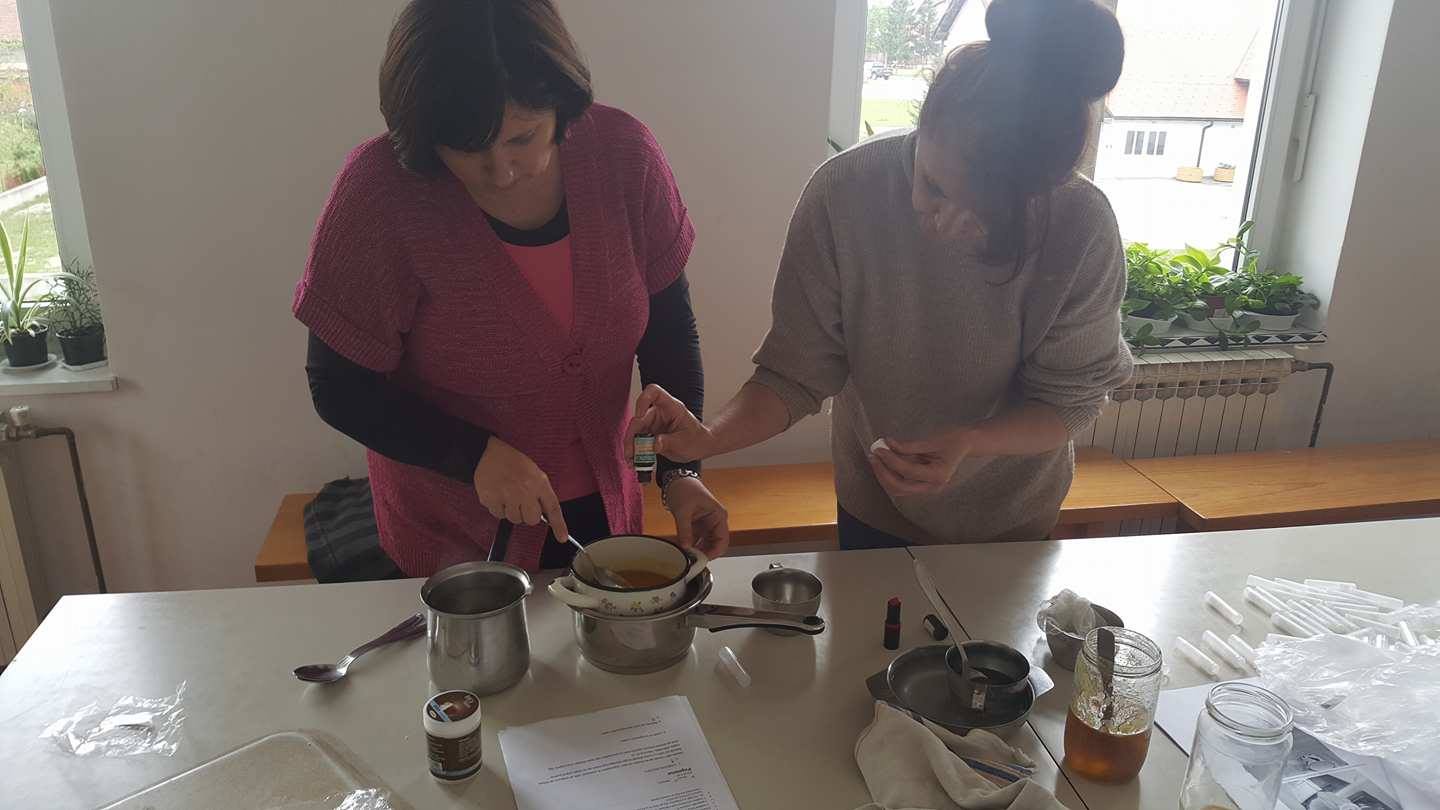 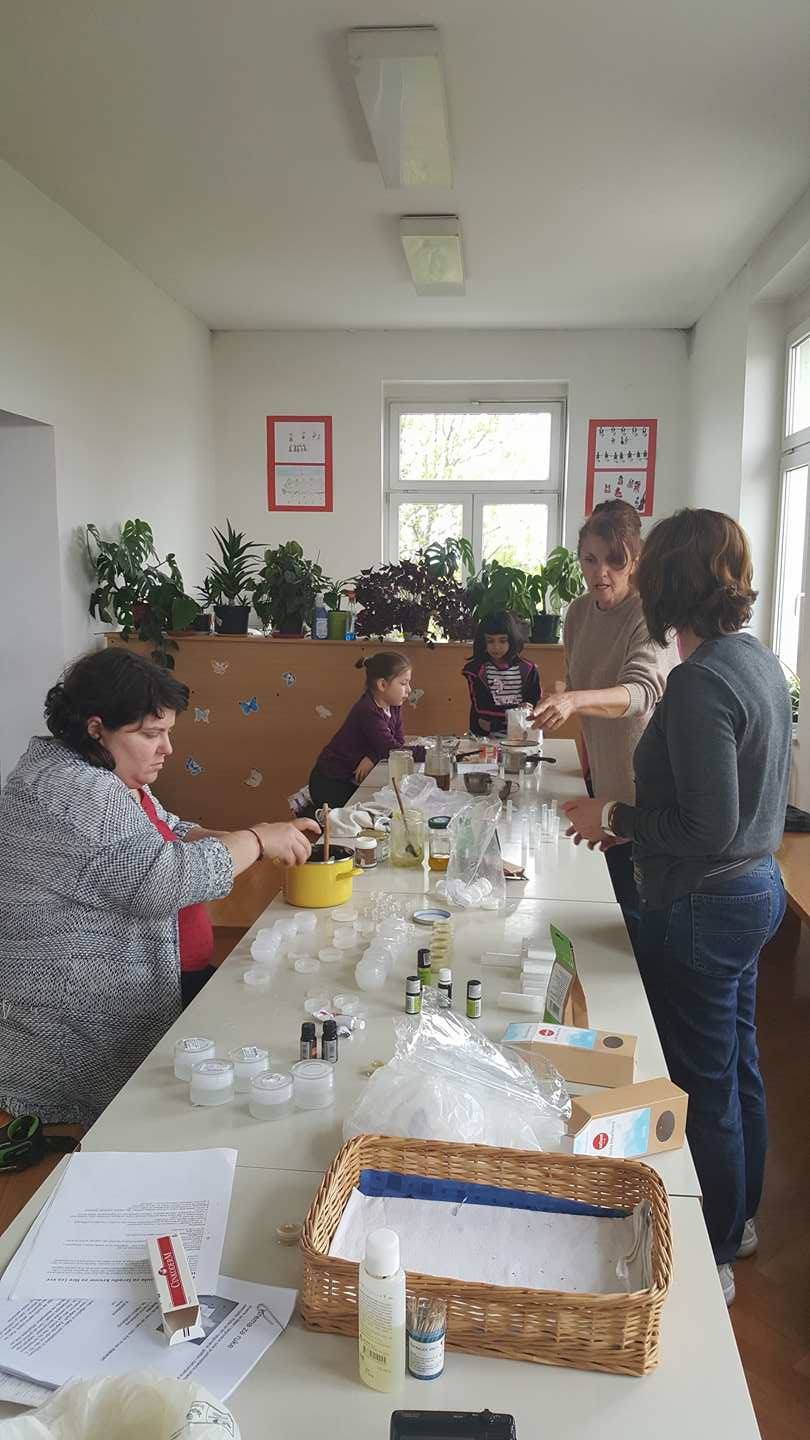 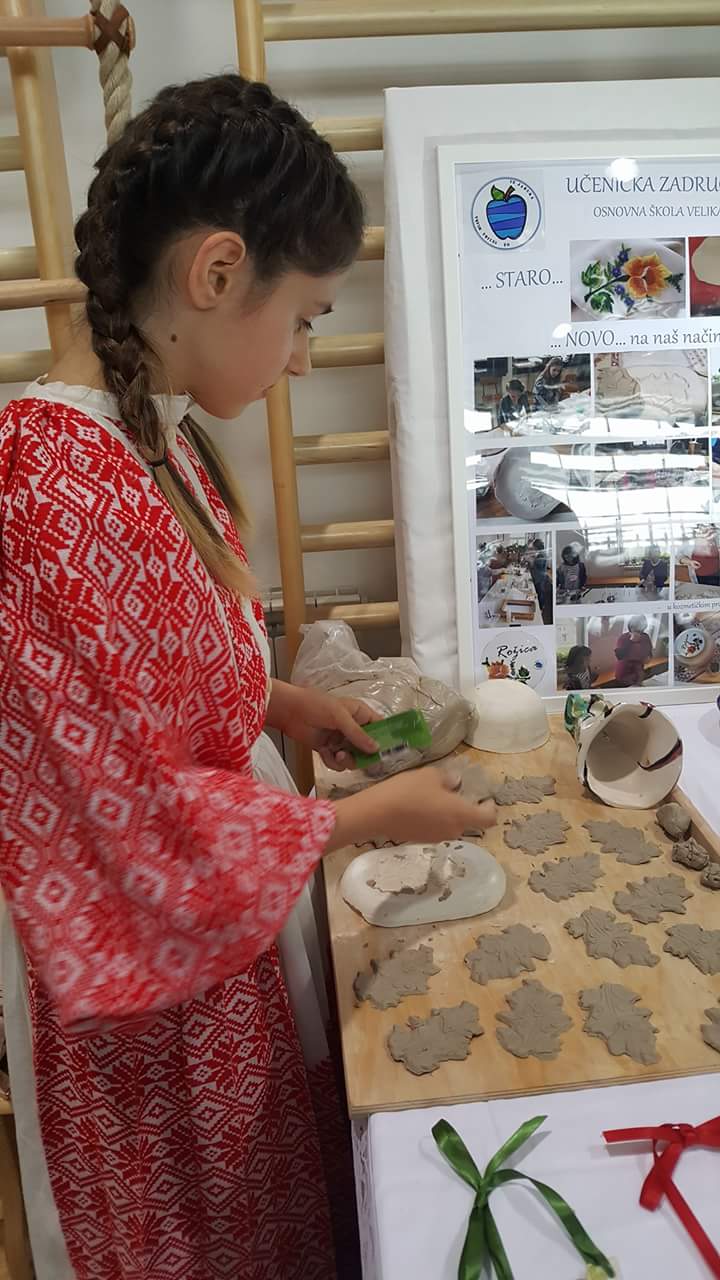 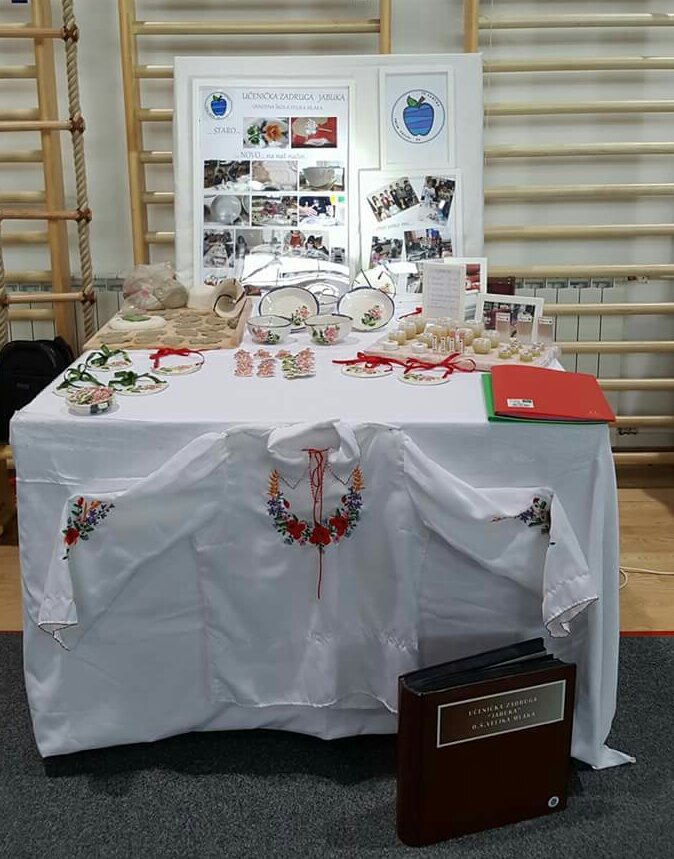 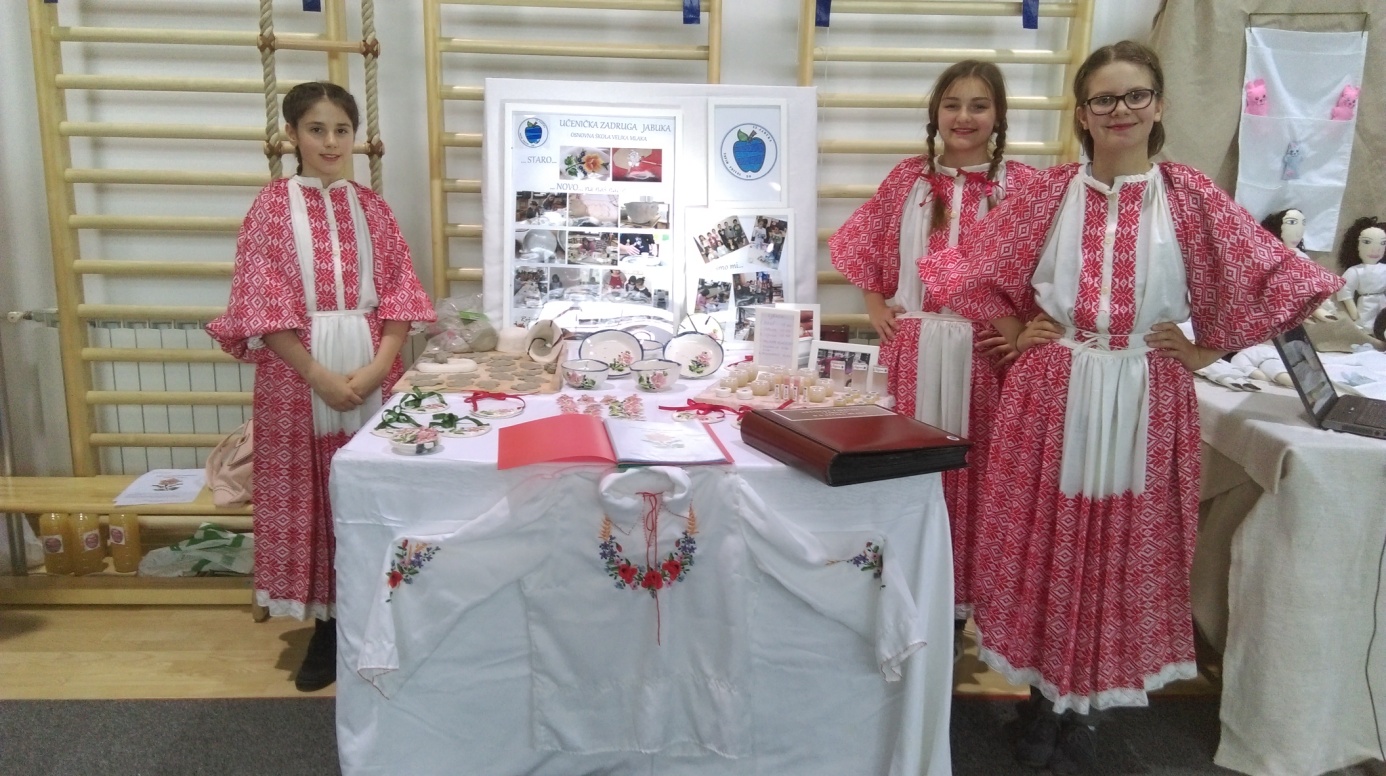 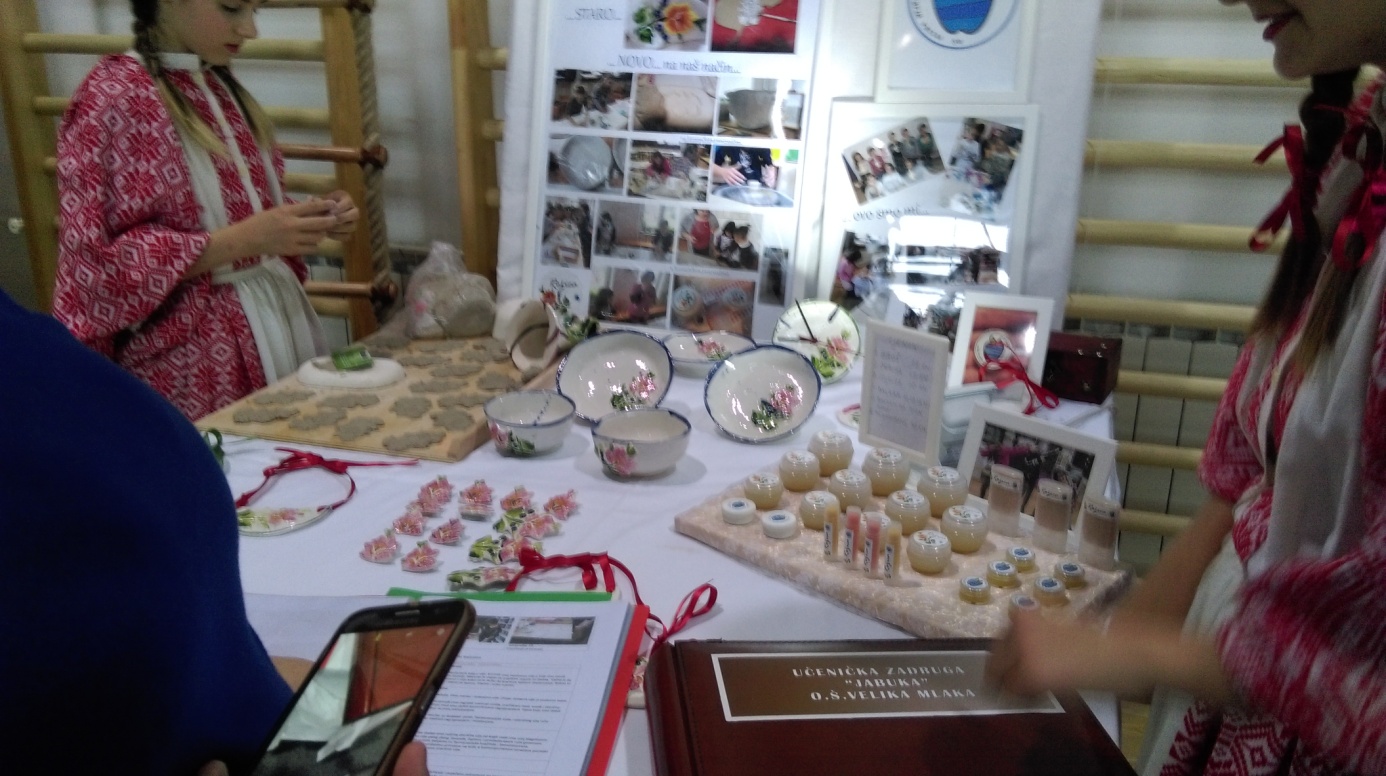 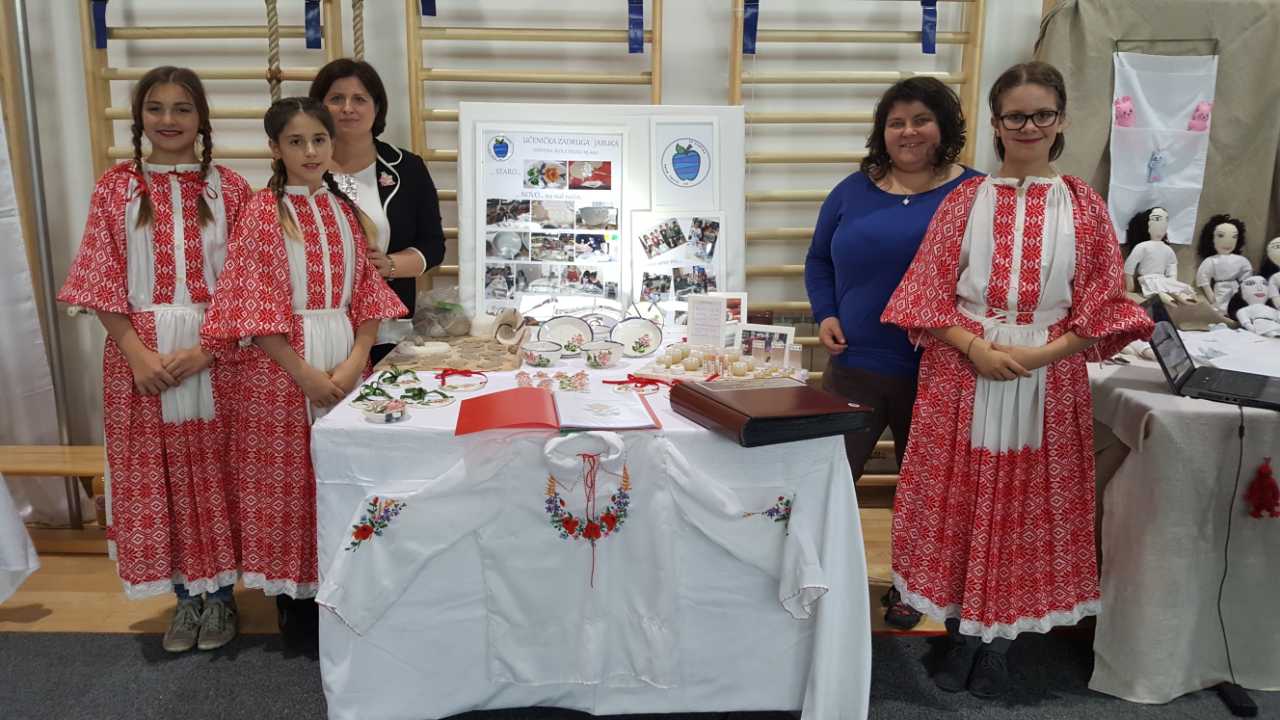 